المملكة العربية السعودية 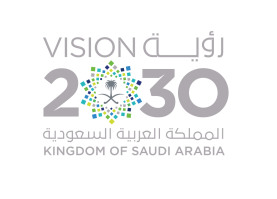 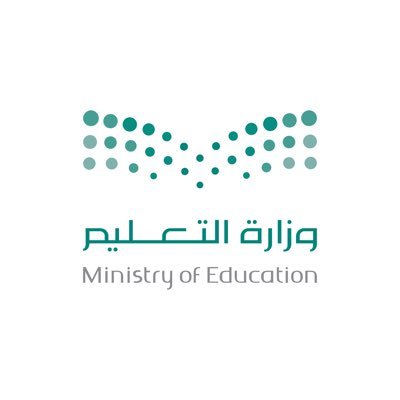 وزارة التعليمالادارة العامة للتعليم بمنطقة القصيممكتب تعليم عيون الجواءالمجمع التعليمي بعيون الجواءالخطط العلاجية للمهارات المفقودة للاختبار المعياري (السادس) علوم-ثاني متوسطمعلمة المادة :بيان الزيدانمالمــــــــهـــــــــــــــارةالخطط العلاجية1ان يتعرف على أن للقوى مقدار واتجاه ، ويتعرف على الفرق في قوة الجاذبية على جسم ما عندما يقع على كواكب مختلفةمراجعة المهارة شفهياً عند بداية الحصةمتابعة مقطع فيديو من عين التعليميةhttps://youtu.be/XTugyGfPvIY2أن يتعرف على الأعضاء الرئيسية في الجسم ويحدد مواضعها ويتعرف على مكوناتهامراجعة المهارة شفهياً عند بداية الحصةعرض مقطع فيديو يستعرض اجزاء الجسم المختلفةhttps://youtu.be/FLhT_R-4jI83يشرح أهمية النظام الغذائي والتمارين الرياضية وخيارات نمط الحياة الأخرة في الحفاظ على الصحة والوقاية من الأمراض المختلفةمناقشة المهارة مع الطالبات اثناء شرح الدروس ضرب الأمثلة من الحياة الواقعية وتحفيز الطالبات على اتباع العادات الصحية تشجيع الطالبات على الاستفادة من الحساب الرسمي لوزارة الصحة والاطلاع على الرابطhttps://www.moh.gov.sa/HealthAwareness/EducationalContent/Diseases/Pages/default.aspx4يصف العمليات في دورة الماء على الأرض ويتعرف على أن الشمس مصدر للطاقة في دورة الماءورقة عمل تفاعلية لدروة الماء فيديو ممتع عن دورة الماء في الطبيعةhttps://www.liveworksheets.com/on1942038tf5يحدد الخصائص الاساسية للضوء ويربط اللون الظاهر للأشياء بالضوء المنعكس أو الممتصفيديو ممتع ومسلي من قناة عين يصف خصائص الضوء https://www.youtube.com/watch?v=WXOV1C12QTQ6يشرح تكوين الأحافير والوقود الأحفوري ، ويستخدم الأدلة من السجل الأحفوري لشرح كيف تغيرت البيئة على مدى فترات طويلة من الزمنفيديو من دروس عينhttps://www.youtube.com/watch?v=7NiJJv9LHlE7يحدد المصادر الغذائية وأدوار العناصر الغذائية في نظام غذائي صحيمناقشة المهارة مع الطالبات في اثناء الدروس الاستفادة من الموقع الرسمي لوزارة الصحة https://www.moh.gov.sa/HealthAwareness/EducationalContent/Food-and-Nutrition/Pages/default.aspx8يصف الاختلافات بين العناصر والمركبات والمخاليط ، ويميز بين المواد النقية والمخاليط على أساس تكوينهافيديو من دروس عينhttps://www.youtube.com/watch?v=c96nrO1ydok9يعرف أن التكاثر الجنسي ينبني على إخصاب البويضة بواسطة الحيوان المنوي لإنتاج أفراد متشابهين ، ويربط وراثة الصفات للمخلوقات الحية بالمادة الوراثية التي تنتقل للأبناءمناقشة المهارة مع الطالبات في بداية الحصةورقة عمل تفاعليةhttps://www.liveworksheets.com/ep1193619bu10يصف التغيرات التي تطرأ على سطح  الأرض الناتجة عن الاحداث الجيولوجية الكبرىمناقشة المهارة مع الطالبات في بداية الحصة11يتعرف على استجابات الحيوانات التي تساعد في الحفاظ على استقرار حالة الجسم في ظل التغيرات الخارجية والداخلية مناقشة المهارة مع الطالبات في بداية الحصة 12يحدد اشكال مختلفة من الطاقة فيديو مسلي من دروس عينhttps://www.youtube.com/watch?v=ipHqfstwt-o13يشرح كيف يمكن استخدام الطرق الفيزيائية لفصل المخاليط إلى مكوناتهاورقة عمل تفاعلية لفصل المخاليطhttps://www.liveworksheets.com/gk2850967fg14يحل مشكلات عملية تتعلق بانعكاس الضوء في المرايا المستوية وتكون الظل ، يفسر مخططات بسيطة للأشعة لتحديد مسار الضوءفيديو من دروس عين https://www.youtube.com/watch?v=xeUJGa_6taM